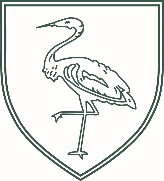 Benwick Primary SchoolPerson Specification – Reception Class Teacher PostEssentialDesirableQualificationsQualified teacher statusEarly Years specialist trainingExperienceEarly Years teaching experienceExperience of creating an inspiring and enabling early years environmentAn understanding of the of transition from Early Years to Key Stage 1Experience of partnership working withother professionals to enhance the early years provisionKnowledge and SkillsFirm knowledge of the Early Years Foundation Stage framework Ability to plan an appropriate balance of adult and child-initiated learning and development opportunities that are both  enjoyable and challengingAbility to make accurate and consistent judgements about each pupil’s attainment in relation to the early learning goals and characteristics of learningAbility to effectively deploy and manage support staffAbility to work closely with parents and  to keep them informed of their child’s development and progressCommitment to ensuring that every child achieves their full potentialAbility to reflect on own practiceGood technology skills for teaching, learning and  personal organisationCommitment to professional developmentKnowledge of current educational issues relating to the Early Years Foundation Stage curriculum and assessment proceduresPersonal QualitiesExcellent communication and interpersonal skillsTeam player – ability to work closely with colleaguesHigh aspirations and expectations of him/herself and othersFlexible, organised with good time managementEnthusiastic and sense of humourWillingness to be involved in extra- curricular activities and eventsEqual opportunities & SafeguardingAbility to promote equal opportunitieswith respect to race, gender and disability Commitment to the protection and safeguarding of children and young people